بسمه تعالي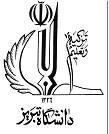 مديريت تحصيلات تكميلي  دانشگاهگزارش پیشرفت تحصيلي دانشجويان دکتری دانشگاه تبریز 
در نیمسال اول  دوم  سالتحصیلی      -    13این فرم تایپ شوددانشجویان دکتری پس از آزمون جامع، پیش از انتخاب واحد هر نیمسال و نیز جهت تمدید سنوات ملزم هستند این فرم را تکمیل کنند.اصل: آموزش دانشکده جهت درج در پرونده دانشجومشخصات دانشجونام و نام خانوادگی:                     شماره دانشجویی:                    دانشکده:                  رشته- گرایش:                 وضعیت نظام وظیفه عمومی (برای آقایان):    معافیت تحصیلی      کارت پایان خدمت      کارت معافیتنیمسال شروع به تحصیل:                     سالتحصیلی:                   شماره تماس:      وضعیت آموزشیتعداد واحدهای گذرانده شده:         میانگین کل واحدهای گذرانده شده:          تعداد واحد نیمسال جاری:      تعداد واحد باقیمانده:       تاریخ برگزاری آزمون جامع    کتبی:          شفاهی:         نمره آزمون جامع:           وضعیت پژوهشیعنوان پیشنهاد رساله:                تاریخ تصویب در شورای دانشکده:      تعداد مقالات چاپ شده در مجلات معتبر علمی/پژوهشی:       تاریخ احتمالی دفاع از رساله:        میزان رضایتمندی استاد راهنما از فعالیت پژوهشی دانشجو و میزان پیشرفت رساله:وضعیت پیشرفت تحصیلی:  خوب    متوسط     ضعیف      نام و نام خانوادگی استاد راهنما:                      تاریخ:               امضاء:در صورت نیاز به تمدید سنوات، نظر استاد راهنما در خصوص دلایل طولانی شدن دوره:1-2-3-نام و نام خانوادگی استاد راهنما:                             تاریخ:                             امضاء:مراتب فوق مورد تایید گروه آموزشی میباشد    نمیباشد .مهر و امضاء مدیر گروه:                               تاریخ:            مدیر محترم تحصیلات تکمیلی دانشگاه تبریزبدینوسیله گزارش پیشرفت تحصیلی نیمسال      سالتحصیلی     -    13 دانشجوی فوق در مقطع دکتری مورد تایید     میباشد     نمیباشد .مهر و امضاء معاونت تحصیلات تکمیلی دانشکده:                              تاریخ: